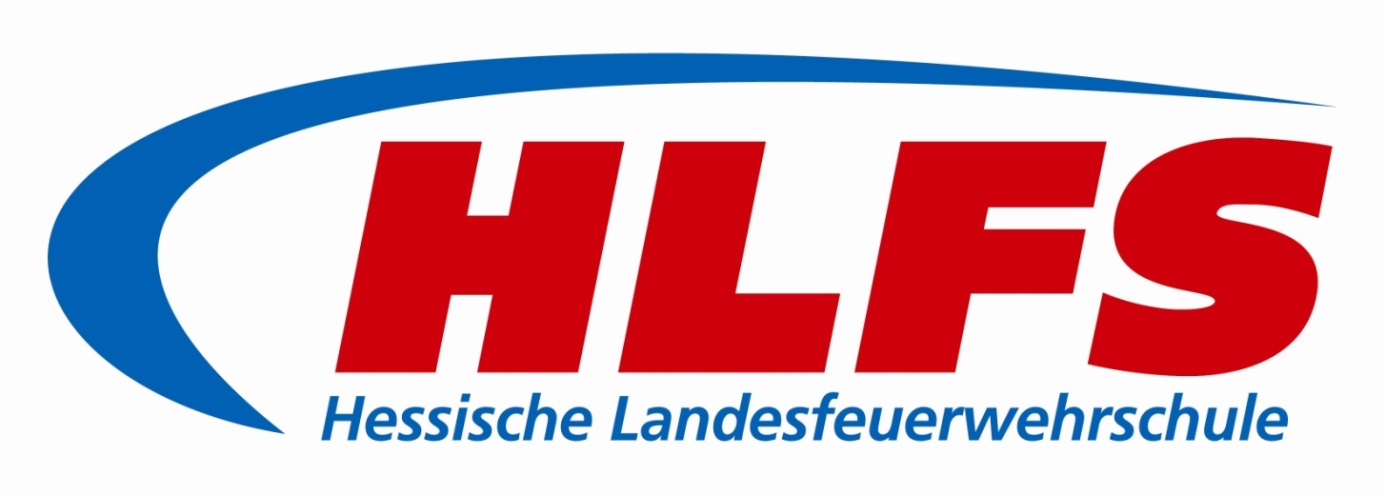 Ausbildungsleitfaden TruppausbildungTruppmannausbildung Teil 2Ausbildungseinheit„Lebensrettende Sofortmaßnahmen (Erste Hilfe)“Inhalt9.1   Einleitung9.2   Lehrunterlage - Praktische Unterweisung9.3   Informationsblatt9.4   Aufgabenblatt 